Территория Детского сада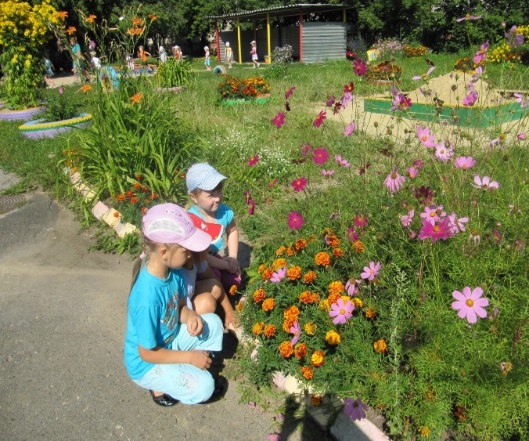 Общая площадь территории 4669 м²Площадь благоустроенной территории 4669 м²Спортивная площадка – 1Количество игровых площадок – 6Количество веранд – 6По периметру территории – металлическое ограждение высотой 1,2 м.На территории Детского сада созданы условия для организации прогулок детей в соответствии с требованиями ФГОС ДО. Площадь спортивной площадки - 250 м². Имеется 6 прогулочных площадок, оборудованных верандами с теневыми навесами и деревянными полами. Все участки оснащены игровым оборудованием в количестве не менее 3 штук (песочницы с тентами для укрывания, игровые модули, игровое оборудование: машинки, вертолет, домики, балансиры, корабль, горка) в соответствии с возрастными потребностями детей.Для обучения воспитанников правилам безопасного поведения в транспортной среде на территории учреждения имеется дорожная разметка «Перекресток».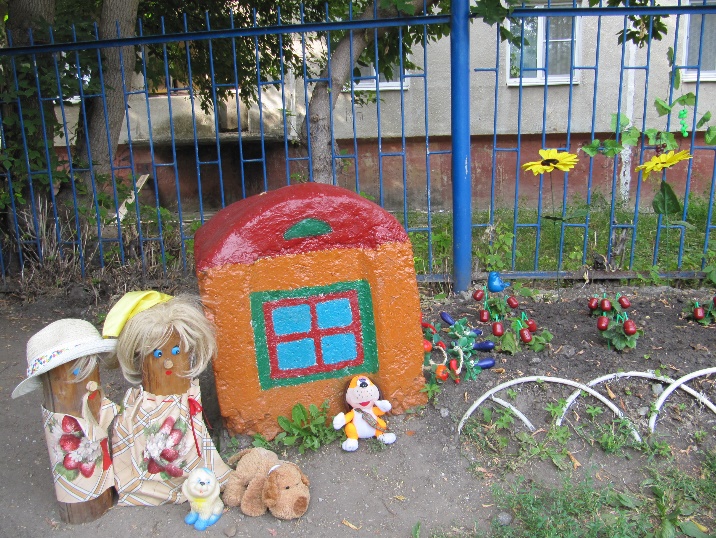 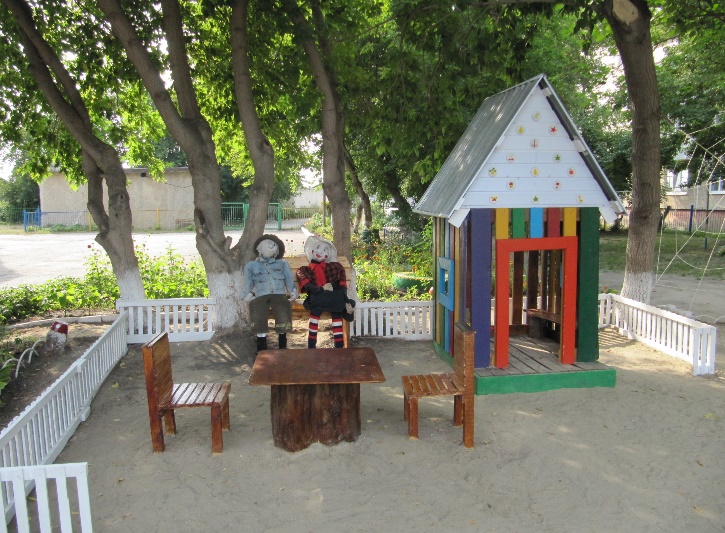 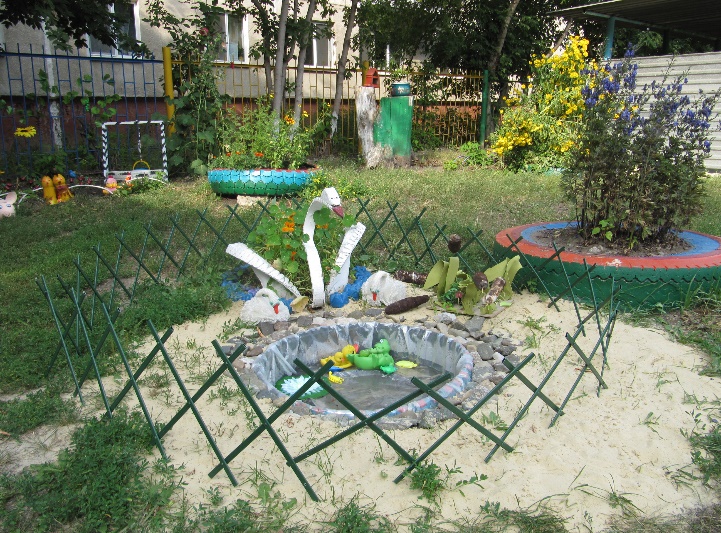 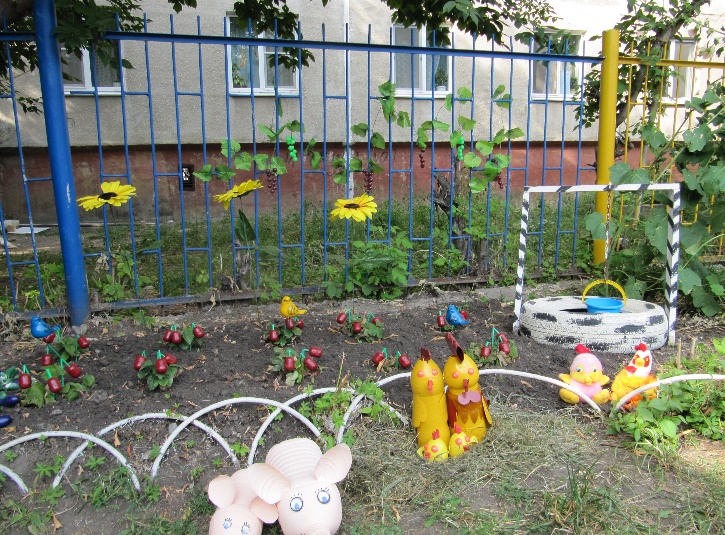 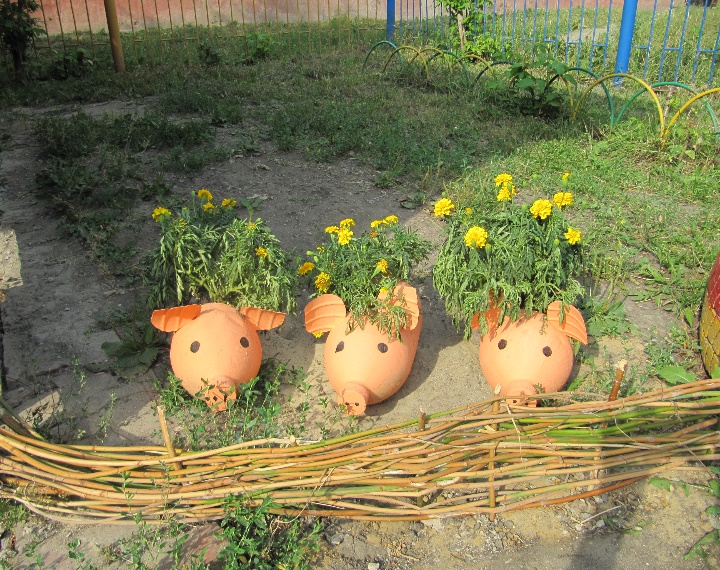 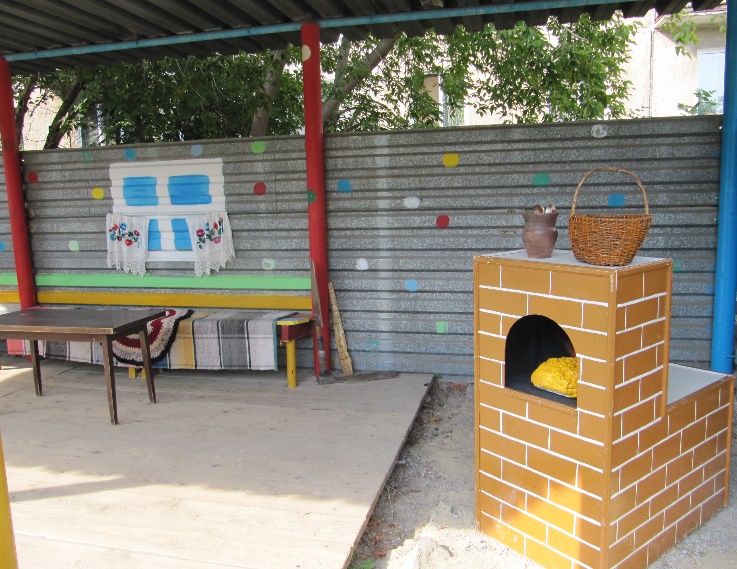 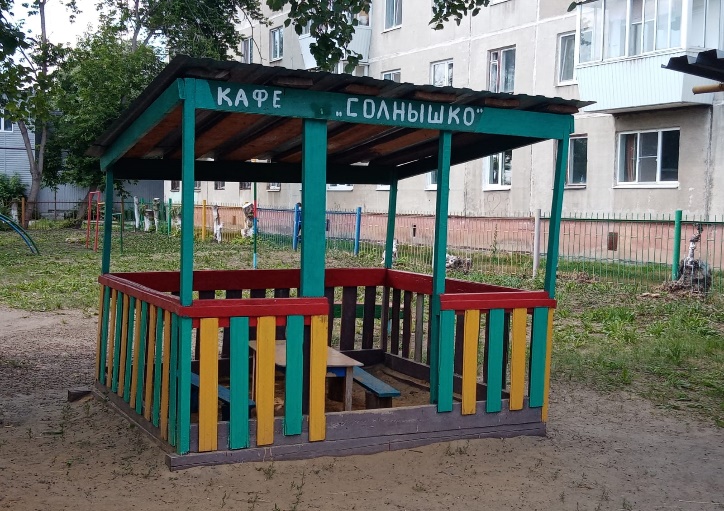 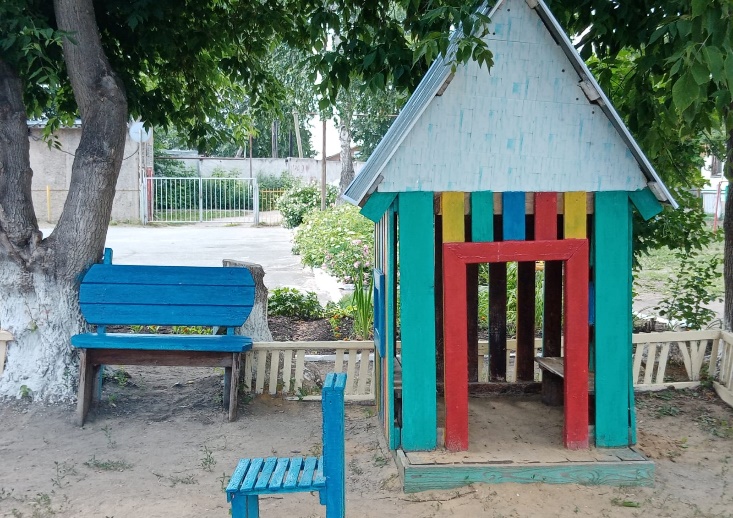 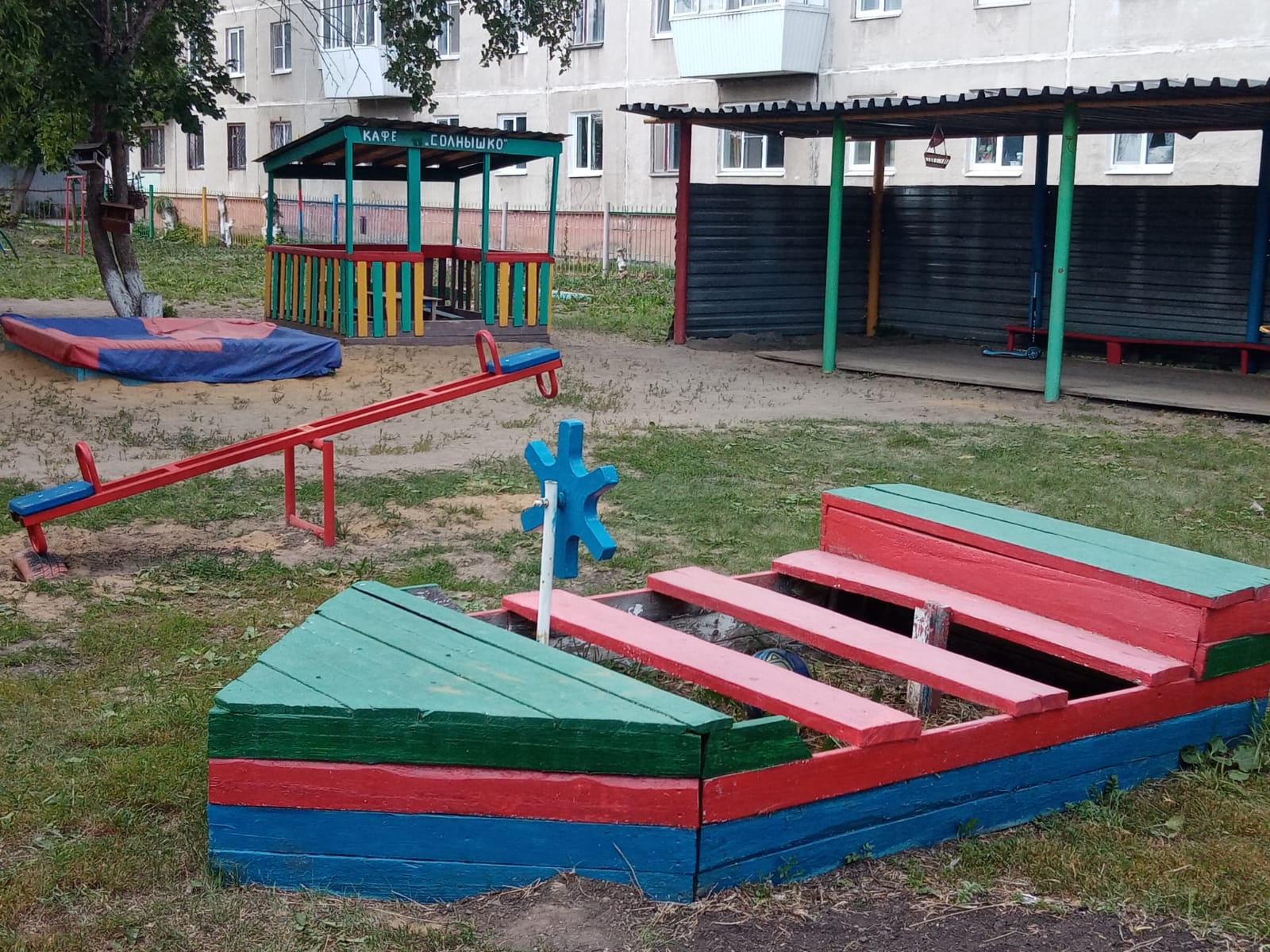 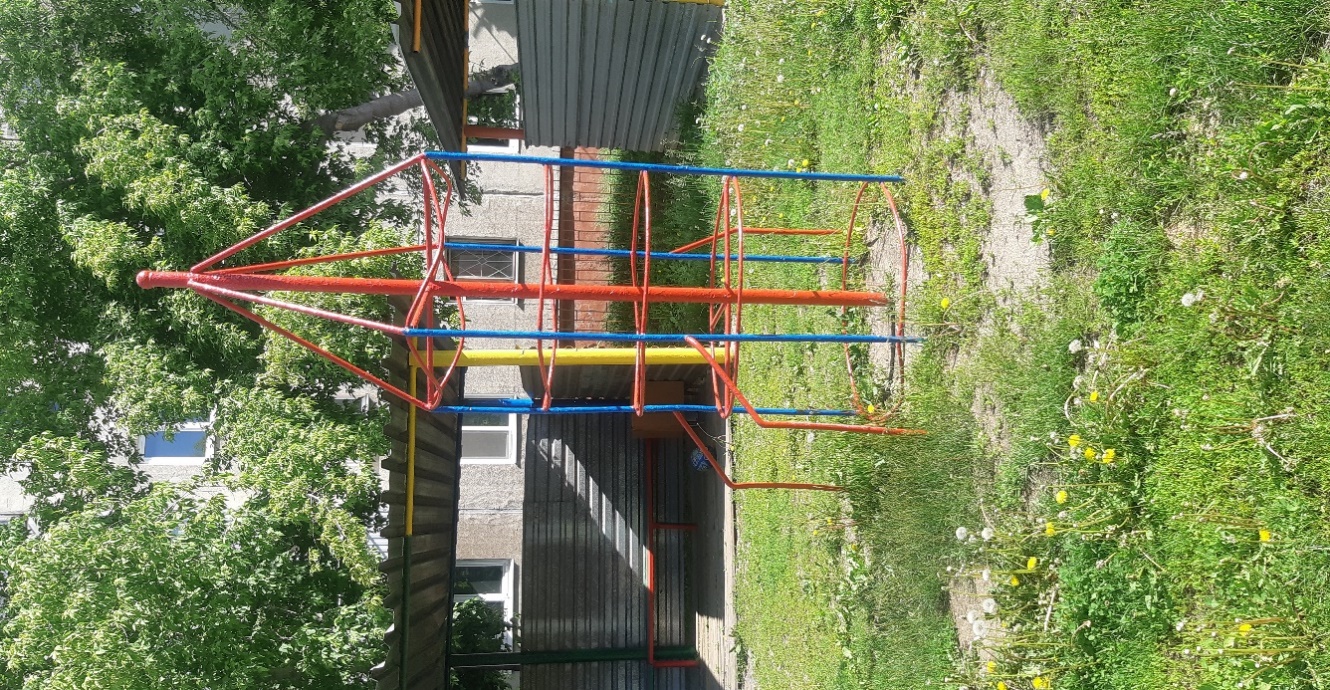 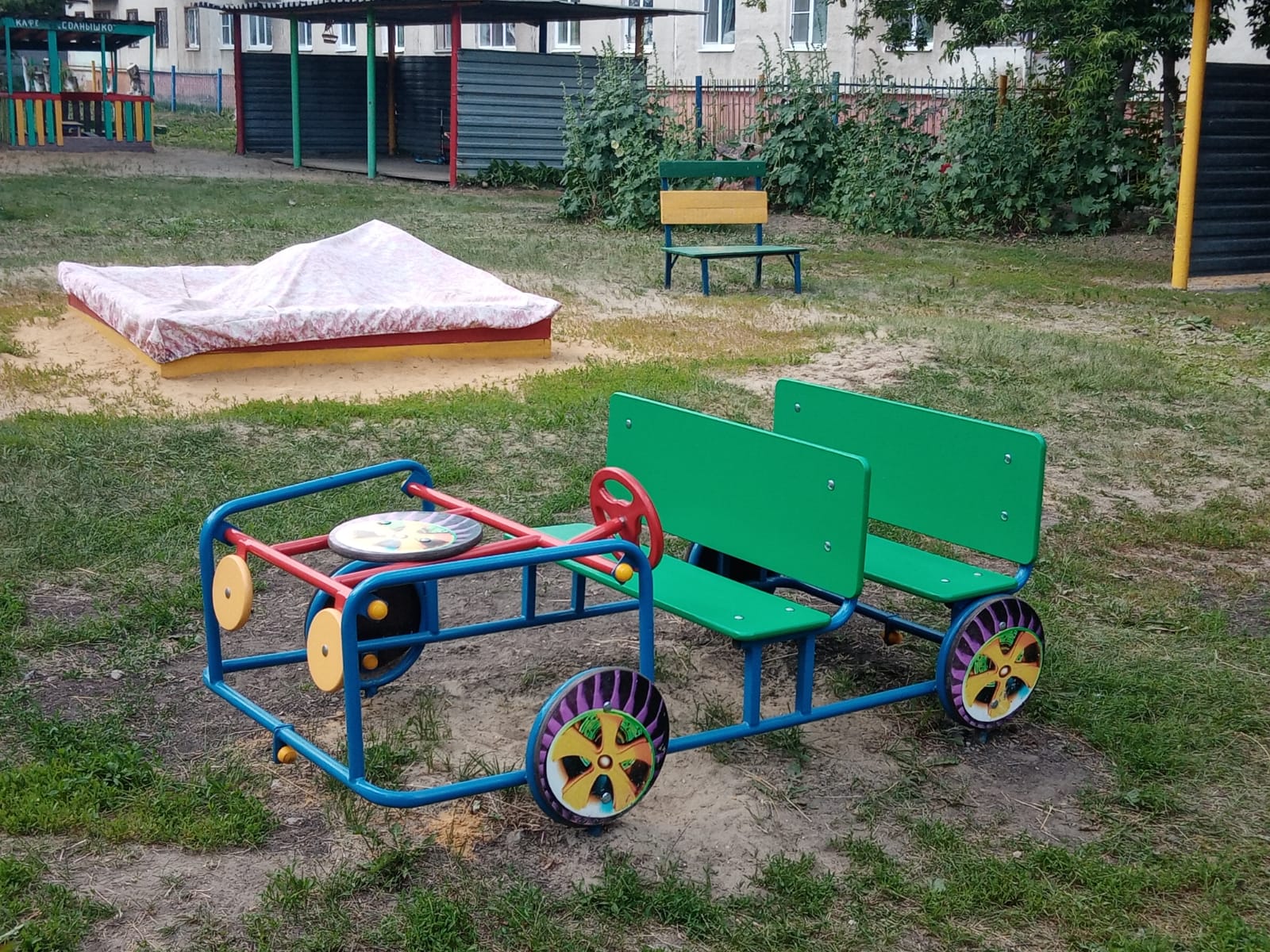 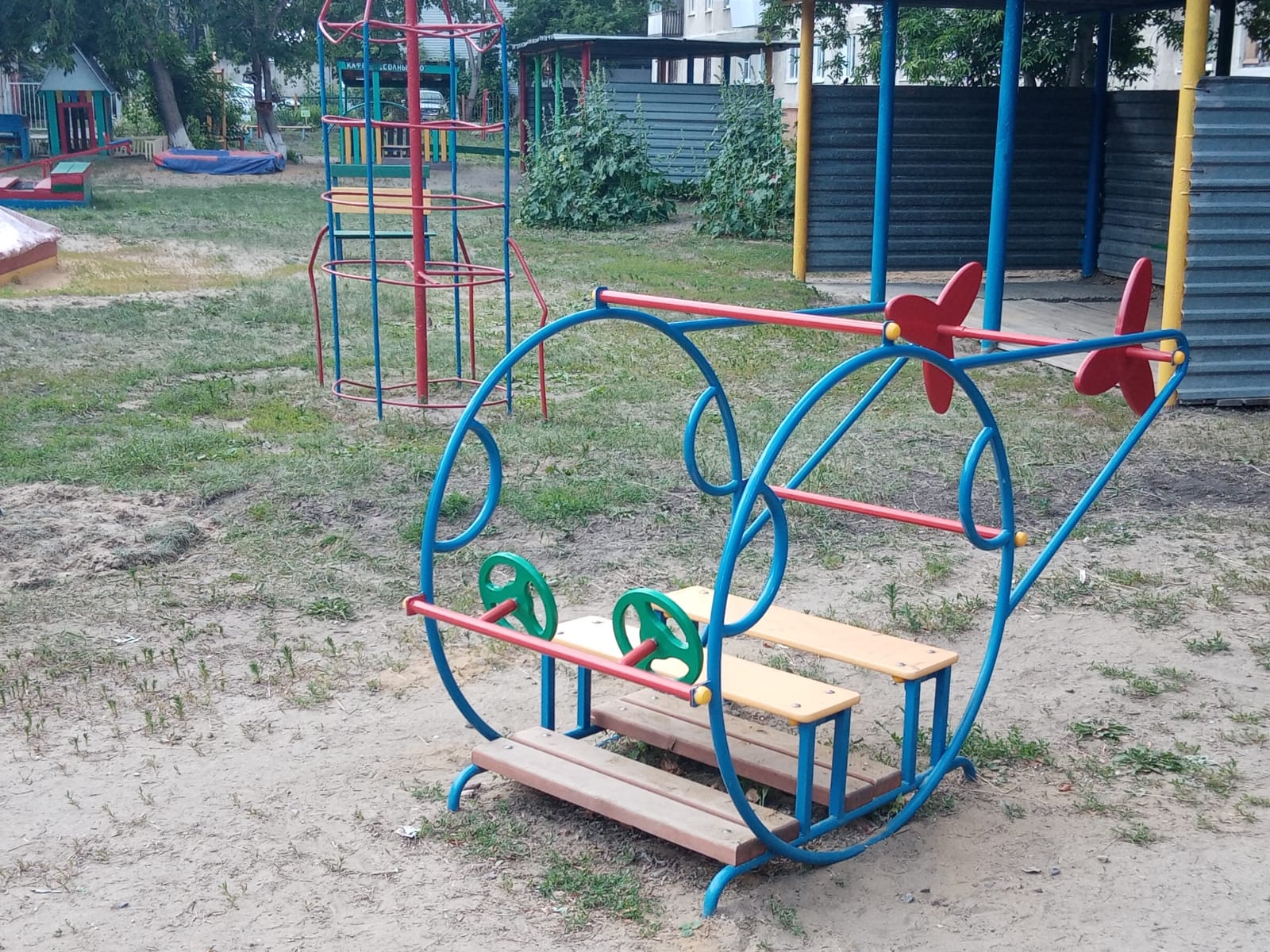 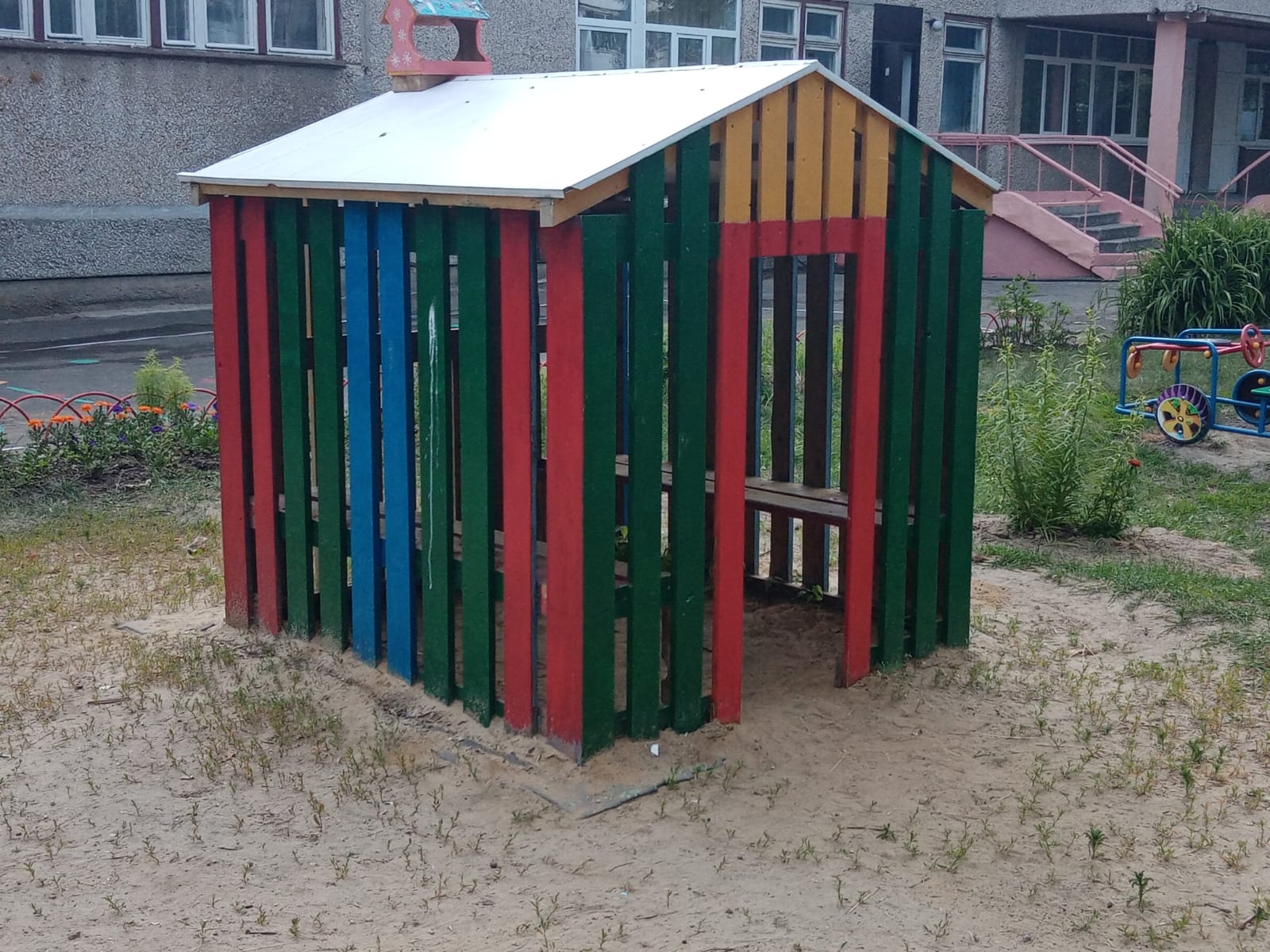 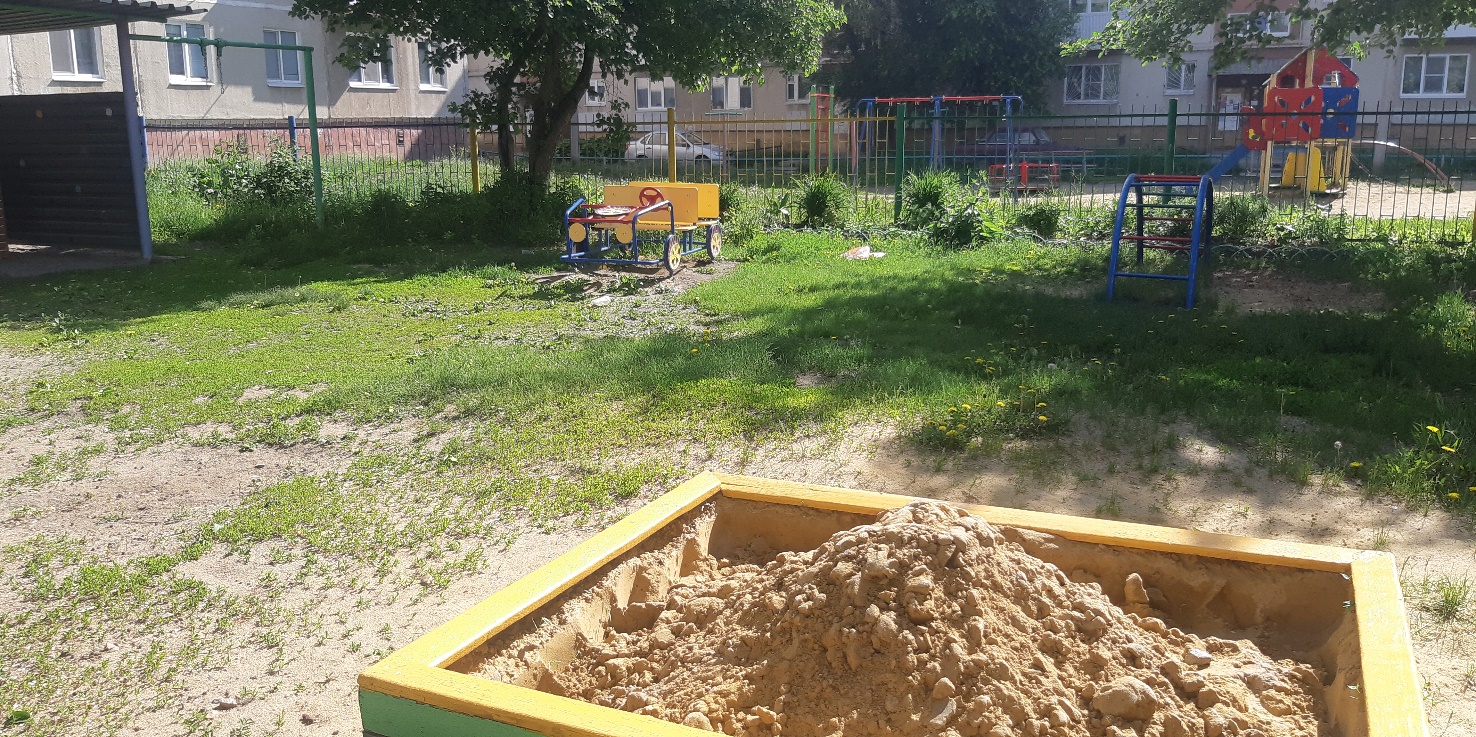 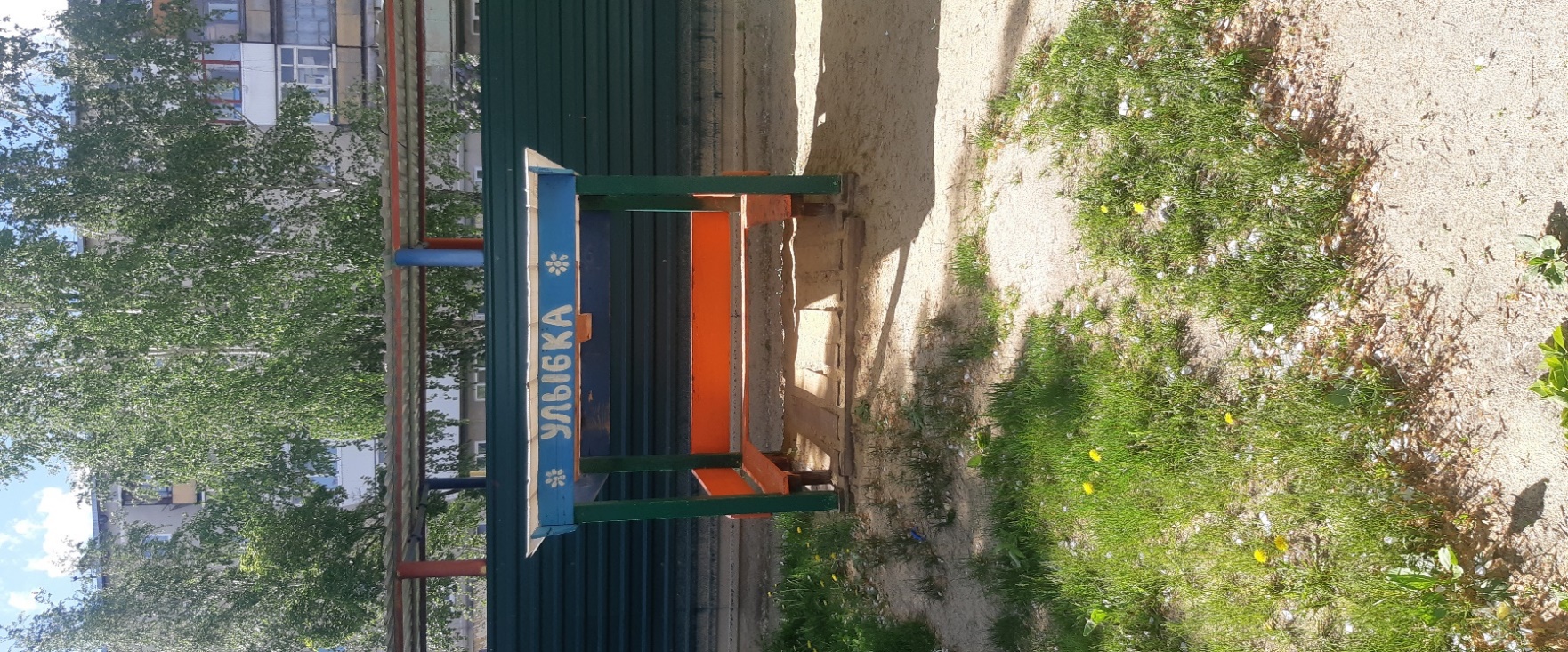 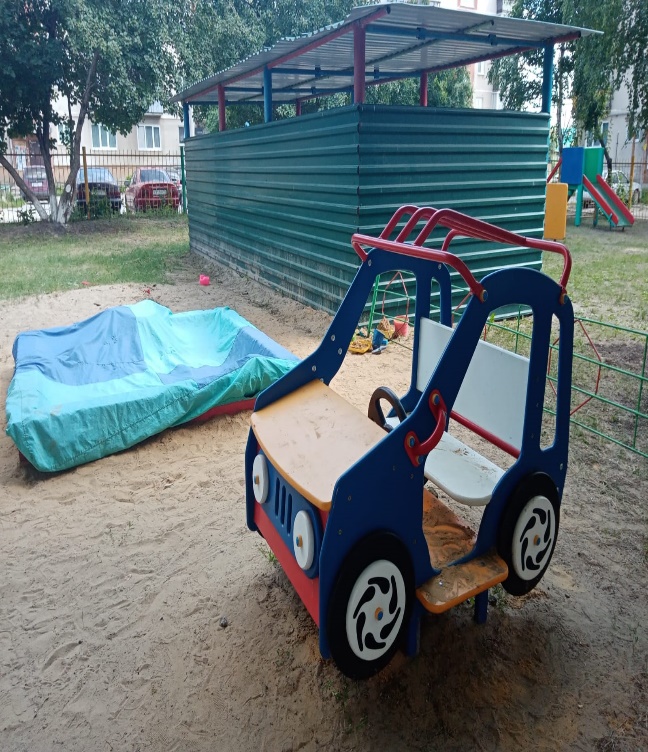 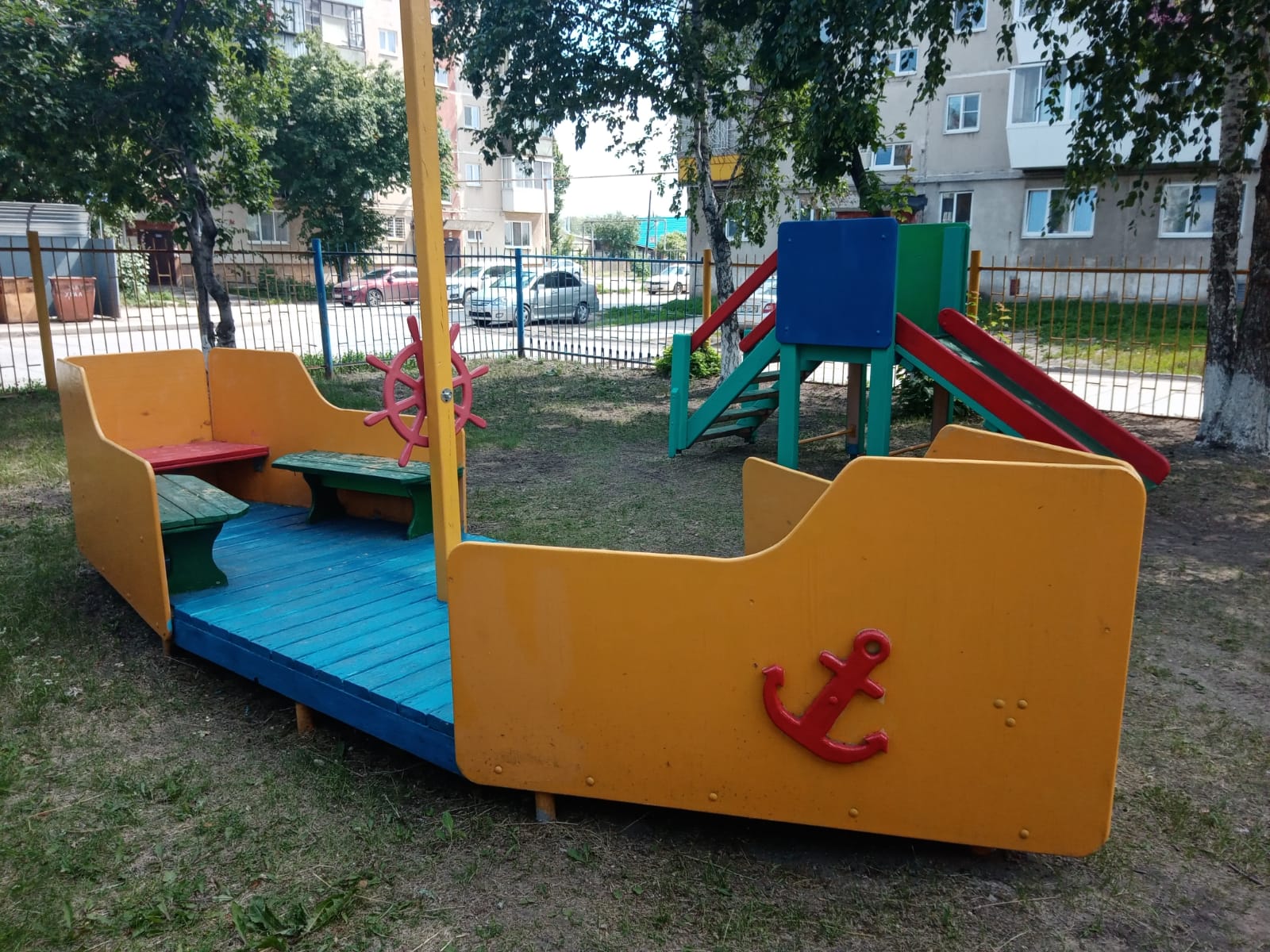 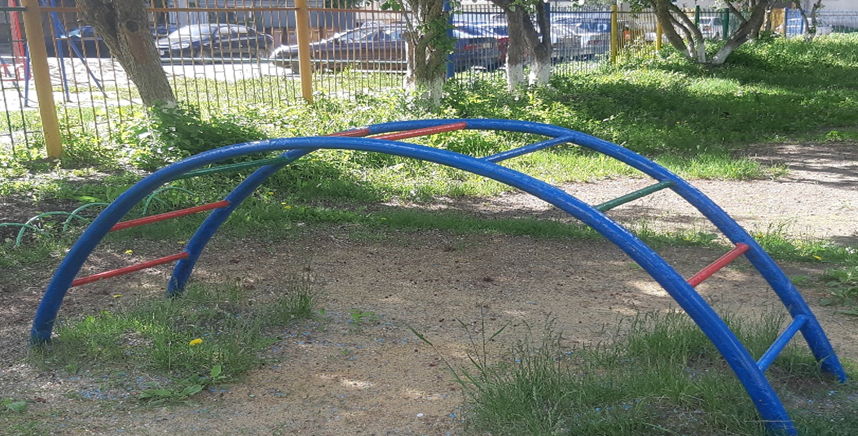 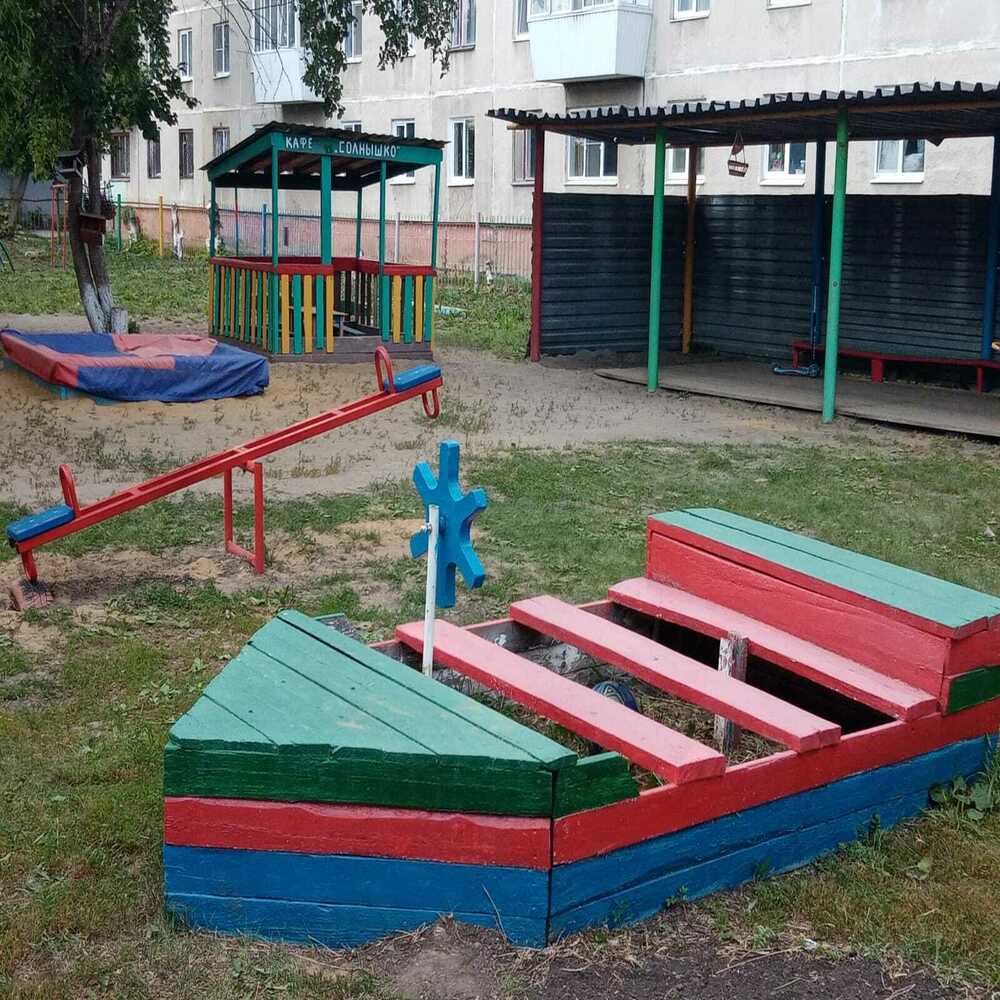 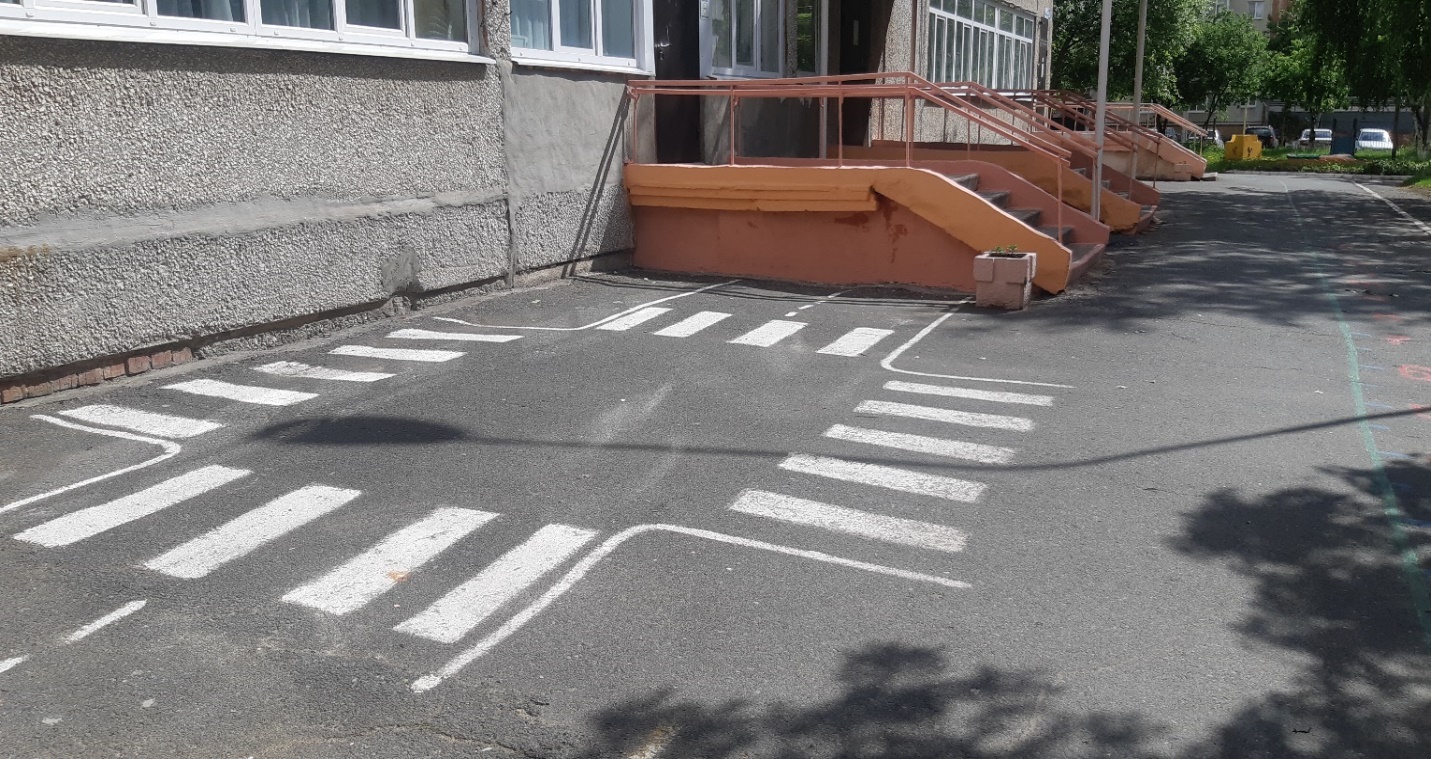 